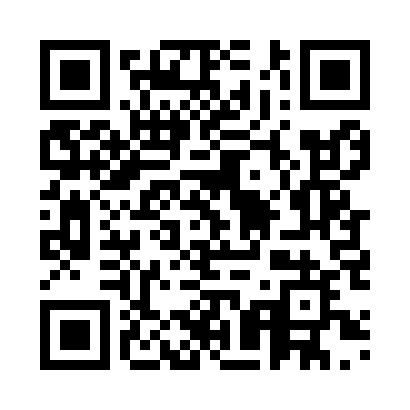 Prayer times for Rio Bueno, JamaicaWed 1 May 2024 - Fri 31 May 2024High Latitude Method: NonePrayer Calculation Method: Muslim World LeagueAsar Calculation Method: ShafiPrayer times provided by https://www.salahtimes.comDateDayFajrSunriseDhuhrAsrMaghribIsha1Wed4:255:4212:073:216:327:442Thu4:255:4212:073:216:327:453Fri4:245:4112:073:216:327:454Sat4:235:4112:073:206:337:465Sun4:235:4012:073:206:337:466Mon4:225:4012:063:196:337:477Tue4:215:3912:063:196:347:478Wed4:215:3912:063:186:347:489Thu4:205:3812:063:186:347:4810Fri4:195:3812:063:176:357:4911Sat4:195:3812:063:176:357:4912Sun4:185:3712:063:176:367:5013Mon4:185:3712:063:176:367:5014Tue4:175:3612:063:186:367:5115Wed4:175:3612:063:186:377:5116Thu4:165:3612:063:196:377:5217Fri4:165:3512:063:206:377:5218Sat4:155:3512:063:206:387:5319Sun4:155:3512:063:216:387:5320Mon4:145:3512:063:216:397:5421Tue4:145:3412:073:226:397:5422Wed4:145:3412:073:236:397:5523Thu4:135:3412:073:236:407:5524Fri4:135:3412:073:246:407:5625Sat4:135:3312:073:246:407:5626Sun4:125:3312:073:256:417:5727Mon4:125:3312:073:256:417:5728Tue4:125:3312:073:266:427:5829Wed4:125:3312:073:266:427:5830Thu4:115:3312:083:276:427:5931Fri4:115:3312:083:276:437:59